Ростовская область Белокалитвинский район п. ВиноградныйМуниципальное бюджетное общеобразовательное учреждениесредняя общеобразовательная школа №15                                                                                                                                                                                                                            «Утверждаю»Директор МБОУ СОШ №15Приказ от _________№______________/Ермакова Е.А./РАБОЧАЯ ПРОГРАММАПо __________музыке_________________________________(указать учебный предмет, курс)Уровень общего образования (класс)_____________5________________(начальное общее, основное общее, среднее общее образование с указанием класса)Количество часов 32Учитель Ефимова О.Н.(ФИО)Программа разработана на основе примерной программы по музыке для основного общего образования (2-е изд. – М.: Просвещение, 2011.) , рабочей программы для общеобразовательных учреждений «Искусство. Музыка. 5-8 классы» В.В.Алеева, Т.И.Науменко/ сост. Г.П. Попова, Л.В. Шампарова. – Волгоград: Учитель, 2012. (указать примерную программу/программы, издательство, год издания при наличии1.Пояснительная запискаРабочая программа по музыке для 5 класса составлена на основе
1.Федерального закона об образовании в Российской Федерации (№273-Ф3от 29.12.2012 г.)2.Федеральныногокомпонента государственного стандарта общего образования, утвержденный приказом Минобразования РФ № 1089 от 09.03.20043.Приказа Минобрнауки России от 30.08.2013 № 1015 «Об утверждении Порядка организации и осуществления образовательной деятельности по основным общеобразовательным программам образовательным программам начального общего, основного общего и среднего общего образования»4.Учебного плана МБОУ СОШ №15 на 2014-2015 учебный год, составленный на основании: Федерального Базисного учебного плана (Приказ МОРФ №1312 от 09.03.2004г); внесенных изменений в ФБУП (Приказ МОРФ 03.06.2011г);5.Федерального перечня учебников, рекомендованных МОРФ в общеобразовательных учреждениях на 2014-2015 учебный год6.Годового календарный график работы7.Расписания уроков8. Примерной программы по музыке для основного общего образования (2-е изд. – М.: Просвещение, 2011.) с учётом рабочей программы для общеобразовательных учреждений «Искусство. Музыка. 5-8 классы» В.В.Алеева, Т.И.Науменко/ сост. Г.П. Попова, Л.В. Шампарова. – Волгоград: Учитель, 2012.     В основных направлениях реформы общеобразовательной и профессиональной школы к важнейшим задачам отнесено значительное улучшение художественного образования и эстетического воспитания учащихся, подчеркнута необходимость развития чувства прекрасного, формирования высоких эстетических вкусов, использования в этих целях возможностей каждого учебного предмета, особенно литературы, музыки, изобразительного искусства, эстетики, имеющих большую познавательную и воспитательную силу.   Содержание программы предмета «Музыка» реализует Федеральный государственный образовательный стандарт основного общего образования. Программа и программно-методическое сопровождение предмета (учебник Т.И. Науменко, В.В.Алеева для 5, 6, 7 класса общеобразовательных учебных заведений), дневник музыкальных наблюдений, нотные хрестоматии, фонохрестоматии, методические пособия и вспомогательная литература (сборники песен и хоров, методические пособия для учителя, аудиозаписи и фонохрестоматии по музыке) отвечают требованиям, заложенным в Стандарте основного общего образования:- общим целям образования – ориентации на развитие личности обучающегося на основе усвоения универсальных учебных действий, познания и освоения мира, признание решающей роли содержания образования, способов организации образовательной деятельности и взаимодействия участников образовательного процесса; - задачам образования – развитию способностей к художественно-образному, эмоционально-ценностному восприятию музыки как вида искусства, выражению в творческой деятельности своего отношения к окружающему миру, опоре на предметные, метапредметные и личностные результаты обучения.    Изучение предметов эстетического цикла «Искусство» должно обеспечить: - осознание значения искусства и творчества в личной и культурной самоидентификации личности;- развитие эстетического вкуса, художественного мышления обучающихся, способности воспринимать эстетику природных объектов, сопереживать им, чувственно-эмоционально оценивать гармоничность взаимоотношений человека с природой и выражать свое отношение художественными средствами;- развитие индивидуальных творческих способностей обучающихся, формирование устойчивого интереса к творческой деятельности;- формирование интереса и уважительного отношения к культурному наследию и ценностям народов России, сокровищам мировой цивилизации, их сохранению и приумножению.2. Общая характеристика учебного предмета     Программа музыка для 5-7 классов разработана на основе федерального компонента государственного стандарта общего образования по предмету «Искусство.Музыка» на основе рабочей программы для общеобразовательных учреждений «Искусство. Музыка. 5-8 классы» В.В.Алеева, Т.И.Науменко     Данную программу характеризует глубинная взаимосвязь с программой для 1-4 классов, проявляющаяся в единстве и развитии методологических и методических подходов, в координации тематического и музыкального материала. Как и программа начальной школы, настоящая программа   опирается на позитивные традиции в области музыкально-эстетического образования школьников сложившиеся в отечественной педагогике. Планирование составлено с использованием программы Алеева В. В. «Музыка» и преподавание ведётся по учебнику «Искусство.Музыка» авторов В. Алеев, Т.И.Науменко, «Дрофа», 2014.         Цель предмета «Музыка» в основной школе заключается в духовно-нравственном воспитании школьников через приобщение к музыкальной культуре как важнейшему компоненту гармоничного формирования личности.    Задачи: -научить школьников воспринимать музыку как важную часть жизни каждого человека;-воспитывать эмоциональную отзывчивость к музыкальным явлениям, потребность в музыкальных переживаниях;-всемерно способствовать развитию интереса к музыке через творческое самовыражение, проявляющееся в размышлениях о музыке, собственном творчестве (поэзия о музыке, музыкальный рисунок);-способствовать формированию слушательской культуры школьников на основе приобщения к вершинным достижениям музыкального искусства;-сформировать систему знаний нацеленных на осмысленное восприятие музыкальных произведений (знания, наиболее значительных музыкальных жанров и форм, средств музыкальной выразительности, осознание глубокой взаимосвязи между формой и содержанием в музыкальном искусстве);-привить основы художественного вкуса;-научить видеть взаимосвязи между музыкой и другими видами искусства;-обучить основам музыкальной грамоты;-сформировать потребность в общении с музыкой.     Настоящая программа предусматривает решение ещё одной важной задачи. Она заключается в постепенном воспитании культуры мышления и речи. Своеобразную часть программы составляет значительно обновлённый музыкальный материал, который в целом составляют произведения академических жанров – инструментальные пьесы, романсы, хоровая музыка, фрагменты из опер, кантат, симфоний, концерты, а также многочисленный песенный репертуар, состоящий из народных песен, вокальных обработок, классических вокальных и инструментальных произведений, произведений хоровой музыки, популярных детских, эстрадных, бардовсих песен. Большинство песен представлено в одноголосии, доступном для исполнения всеми учащимися, не зависимо от возраста.      Сведения из области теории музыки органично включены в общее содержание программы. Приобретённые теоретические знания следует рассматривать не как самоцель, а как средства для формировании слушательской культуры учащихся.       Столь серьезный подход к музыкальному образованию потребовал адекватного методологического обоснования. Основной методологической характеристикой программы является комплексность, вбирающая в себя ряд общенаучных и педагогических методов и подходов. Среди них метод междисциплинарных взаимодействий, стилевой подход, системный подход, метод проблемного обучения.     Важнейшим методом программы, во многом определяющим ее содержание, является метод междисциплинарных взаимодействий. Границы его распространения на область учебных дисциплин, равно как и его смысловое развитие по сравнению с программой для начальной школы, значительно расширяются и углубляются. Расширение «междисциплинарного поля» позволяет включить в его пределы значительный круг учебных дисциплин — таких, как литература, изобразительное искусство, история, мировая художественная культура, русский язык, природоведение.     Особо следует отметить, что область взаимодействий охватывает все содержание программы с точки зрения «музыка и жизнь». Эта наиважнейшая особенность получает последовательное и аргументированное воплощение на протяжении всех лет обучения — с 1 по 7 класс. 	     При реализации содержания программы основными видами практической деятельности на уроке являются: I – слушание музыки (восприятие, расширение представлений, оценка изучаемых музыкальных произведений, размышление о воздействии музыки на человека, её взаимосвязи с другими видами искусства и жизнью), II – выполнение проблемно-творческих заданий (инструментальная импровизация и сочинение, создание музыкально-пластических композиций, театрализованные формы музыкально-творческой деятельности), III –пение (творческое самовыражение учащегося в хоровом и ансамблевом исполнении различных образцов вокальной музыки, воплощение различных музыкальных образов, совершенствование вокально-хоровых умений и навыков, вокально-творческое развитие), IV - музыкально-творческая практика с применением информационно-коммуникационных технологий. Организация видов деятельности предполагает участие всех компонентов учебно-методического комплекта – учебника, дневника музыкальных наблюдений, нотных хрестоматий для учителя, музыкальной фонохрестоматии, каждый из видов деятельности непременно соотносится с содержанием учебника.      Программа по музыке с первого по восьмой класс в систематической форме раскрывает перед учащимися закономерности музыкального искусства, его жизненные связи, социальную роль.     Программа включает в себя сведения об истории музыки, теоретические сведения, музыкальную грамоту, слушание музыки, анализ музыкальных произведений, исполнение вокальных произведений. Здесь нет и не может быть ни отдельных циклов, ни отдельных предметов. В этом – важнейшее, коренное отличие музыкальных занятий в общеобразовательной школе и в школе музыкальной. В системе массового музыкального обучения на первый план выходит не относительная самостоятельность различных граней музыки, а их внутренняя связь, то их единство, в котором они предстают перед нами в самом музыкальном искусстве и в котором они обязательно должны обнаруживать себя в сознании учащихся на уроках музыки в общеобразовательной школе.     Все формы музыкальных занятий со школьниками направлены на их духовное развитие. Почти любой, даже самый лаконичный разговор о музыке будет помогать их познанию мира, формированию их мировоззрения, воспитанию их нравственности. В ещё большей мере это относится  к самой музыке: ни одно произведение, даже самое лаконичное по форме и скромное по содержанию, не может (и не должно) проходить мимо учащихся, не затрагивая их сознания и сердца. С каждым годом занятий всё яснее и яснее становится, что взгляды учащихся на музыку неотделимы от их взглядов на жизнь вообще.     Значение музыки в школе далеко выходит за пределы искусства. Так же как литература и изобразительное искусство, музыка решительно вторгается во все области воспитания и образования наших школьников, являясь могучим и ничем не заменимым средством формирования их духовного мира.3.Место учебного предмета.Согласно действующему Базисному учебному плану рабочая программа для 5 - го класса предусматривает обучение Музыке в объеме 1 час в неделю. Согласно годовому календарному графику, расписанию уроков, календарно -тематическое планирование на 2014-2015уч.год. р и учитывая праздничные дни, программа рассчитана на 32ч.4.Содержание  учебного курса.1.                  Музыка рассказывает обо всём (1 час)Введение в тему года «Музыка и другие виды искусства». Музыка  в единстве с тем, что её рождает и окружает: с жизнью, природой, обычаями, верованиями, стихами, сказками, дворцами, храмами, картинами и многим-многим другим. Слушание фрагмента из концерта для ф-но с оркестром №3 С. Рахманинова. Разучивание песни И. Хрисаниди «Родина». Письмо Богине Музыке.2.                  Древний союз (3 часа)Откуда берётся музыка? Музыка связана с окружающей жизнью. Истоки всех искусств едины. Искусство открывает мир – не всегда видимый глазу, не всегда выражаемый в простых словах и понятиях. Искусства различны – тема едина. Слушание музыки К. Дебюсси «Снег танцует», П. Чайковский «Июнь. Баркарола», «Октябрь. Осенняя песнь»,  Р. Шуман «Первая утрата», М. Таривердиев «Маленький принц». Разучивание песен П. Аедоницкого «Красно солнышко», Г. Струве «Музыка». Иллюстрации на тему «Звучащая природа», составление варианта урока-концерта  «Природа в искусстве»Зрительный ряд: А. Осмеркин «Ветлы у пруда», А. Куинджи «Берёзовая роща», И. Шишкин «В лесу графини  Мордвиновой», И. Айвазовский «Чёрное море», Леонардо да Винчи «Джоконда», Н. Ге «Портрет Л.Н. Толстого», И. Репин «Портрет А.Г. Рубинштейна», И. Левитан «Осенний день. Сокольники», И. Бродский «Опавшие листья».3.                  Слово и музыка (3 часа)Слово и музыка – два великих начала искусства. Влияние слова на музыку: интонации, ритмы, рифмы. Музыкальные жанры, связанные с литературой: песня, романс, кантата, оратория, опера, балет, оперетта, жанры программной музыки. Слушание музыки: М. Глинка «Я помню  чудное мгновенье», Ф. Шуберт «В путь», В. Моцарт симфония №40 I часть, П. Чайковский концерт №1  для ф-но с оркестром III часть, М. Мусоргский «Кот Матрос». Разучивание песен С. Старобинского «Песенка о словах», А. Куклина «Песенка о песенке». Сочинение песни на стихи Р. Бёрнса «За полем ржи», П. Элюара «Музыкант» (на выбор). Решение кроссворда.Зрительный ряд: Ян Вермеер «Художник в мастерской», В. Серов «Портрет Ф.И. Шаляпина», В. Тропинин «Портрет А.С. Пушкина»4.                  Песня (3 часа)+ заключительный урок (1 час)Песня – верный спутник человека. Мир русской песни. Песни народов мира. Урок-викторина. Слушание музыки: В. Баснер «С чего начинается Родина?», русская народная песня «Среди долины ровныя», «Ах ты, степь широкая», «Вечерний звон», Польская н.п. «Висла»; Г. Малер «Похвала знатока»; Ф. Мендельсон «Песня без слов» №14 (фр-т). Разучивание песен Ю. Тугаринова «Если другом стала песня», А. Александрова «Уж ты зимушка-зима». Дневник музыкальных наблюдений стр. 8.Зрительный ряд: И. Шишкин «Среди долины ровныя», В. Поленов «Монастырь над рекой»,  И. Левитан «Вечерний звон».5.                  Романс (2 часа)Романса трепетные звуки. Влияние русской поэзии на развитие романса.  Внимание и любовь к окружающему миру – главная идея в русском музыкальном искусстве. Мир человеческих чувств. Проявление в романсах русских композиторов внутреннего мира человека, его счастья, мечты, одиночества. Слушание музыки: М. Глинка «Жаворонок», С. Рахманинов «Ночь печальна», Р. Шуман «В сиянье тёплых майских дней».  Разучивание:  М. Глинка «Жаворонок».Зрительный ряд: И. Левитан «Цветущие яблони», «Весна. Большая вода»; И. Грабарь «Февральская лазурь».6.                  Хоровая музыка (2 часа)Народная хоровая музыка. Хоровая музыка в храме. Мир музыкальных образов хоровой музыки. Влияние церковной музыки на творчество русских композиторов.   Что может изображать хоровая музыка. Звуковое пространство хорового звучания. Слушание музыки: Р.н.п. «Есть на Волге утёс»; П. Чайковский «Отче наш»; Н. Римский-Корсаков «Вхождение в невидимый град», Г. Свиридов «Поёт зима» из «Поэмы памяти Сергея Есенина». Разучивание песен: канон «С весёлой песней»; кант XVIII века «Музы согласно».Зрительный ряд: К. Юон «Вид Троицкой лавры»; В. Суриков «Посещение царевной женского монастыря», И. Билибин «Преображённый Китеж».7.                  Урок-обобщение (1 час)Итоговое тестирование. Дневник музыкальных наблюдений стр. 10.8.                  Опера (2 часа)Самый значительный жанр вокальной музыки. Опера – синтетический вид искусства. Из чего состоит опера (либретто, увертюра, ария, инструментальные эпизоды). Слушание музыки: М. Глинка Увертюра из оперы «Руслан и Людмила», Н. Римский-Корсаков Сцена таяния Снегурочки из оперы «Снегурочка», «Сеча при Керженце» из оперы «Сказание о невидимом граде Китеже и деве Февронии». Разучивание: М. Глинка хор «Славься» из оперы «Жизнь за царя», С. Баневич «Пусть будет радость в каждом доме…» финал из оперы «История Кая и Герды». Иллюстрации декораций.Зрительный ряд: А. Головин «Портрет Ф. Шаляпина в роли Б. Годунова», М. Шишков «Сады Черномора»; А. Васнецов «Берендеевка», «Снегурочка». Дневник музыкальных наблюдений стр. 11.9. Балет (2 часа)            Единство музыки и танца. Балет – результат совместного труда композитора, балетмейстера, художников, создающих костюмы и декорации, музыкантов, артистов балета.  «Русские сезоны» в Париже. Связь балета с литературой и изобразительным искусством. Слушание музыки: М. Глинка Мазурка из оперы «Жизнь за царя» II д.; Ф. Шопен Мазурка ля минор. И. Стравинский «Русская», «У Петрушки» из балета «Петрушка»; П. Чайковский Вариация II из балета «Щелкунчик». Разучивание песен: Е. Адлер «Песня менуэта». Костюмы балетных персонажей.Зрительный ряд: С. Сорин «Тамара Карсавина в «Шопениане»», Б. Кустодиев «Масленица», «Ярмарка»,  А. Бенуа «Петербургские балаганы».10.               Музыка звучит в литературе (2 часа)Музыкальность слова. Многообразие  музыки в литературе (поэзия, проза). Музыкальные сюжеты в литературе. Могучее, преобразующее воздействие музыки.  Античность. Миф об Орфее. Слушание музыки: К. Глюк «Жалоба Эвридики» из оперы «Орфей и Эвридика». Разучивание песен: М. Яковлев «Зимний вечер»; М. Преториус «Вечер».11.               Образы живописи в музыке (2 часа)Живописность искусства. Музыка – сестра живописи. Изобразительное искусство и музыка. Влияние изобразительного искусства на музыку. Музыкальные жанры, связанные с изобразительным искусством: симфонические картины, этюды-картины, музыкальные портреты. Изображение пространства в музыке: динамика. Понятия, общие для музыки и живописи: контраст, краска, колорит, оттенок, холодные и тёплые тембры, светлые и сумрачные тона. Слушание музыки: С. Прокофьев «Вариации Феи зимы» из балета «Золушка», О. Лассо «Эхо», П. Чайковский Концерт №1 для ф-но с оркестром II ч. (фр-т), М. Мусоргский «Два еврея, богатый и бедный». Разучивание песен: Г. Струве «Весёлое эхо», Е. Поплянова «Как поёшь?»Зрительный ряд: И. Ромадин «Иней», А. Саврасов «Вид в швейцарских Альпах»,  К. Моне «Стог сена в Живерни», Э. Дробицкий «Жизнь и смерть».12.               Музыкальный портрет (1 час)Может ли музыка выразить характер человека? Сопоставление музыки и картин. Слушание музыки: М. Мусоргский «Песня Варлаама» из оперы «Борис Годунов»; «Гном» из ф-ного цикла «Картинки с выставки». Разучивание песен: Г. Гладков «Песня  о картинах». Иллюстрации к прослушанным произведениям.Зрительный ряд: Н. Репин «Протодьякон».13.               Пейзаж в музыке (2 часа)Искусство и природа неотделимы друг от друга. Природа – прекрасный образец для творчества художников, композиторов, писателей. Образы природы в творчестве музыкантов. «Музыкальные краски» в произведениях композиторов-импрессионистов.  Красочность, зримость, живописность. Отражение в звуках разнообразных впечатлений, которые  дарит нам окружающий мир. Слушание музыки: П. Чайковский «Апрель. Подснежник», И. Стравинский «Поцелуй земли» вступление к балету «Весна священная», М. Равель «Игра воды»; К. Дебюсси «Облака». Разучивание песен: В. Серебренников «Семь моих цветных карандашей». Иллюстрации к прослушанным произведениям.Зрительный ряд: В. Борисов-Мусатов «Весна», Н. Рерих «Поцелуй земли», К. Моне «Река в Аржантае», «Впечатление»; П. Сезанн «Гора Святой Виктории».14.               Музыкальная живопись сказок и былин (3 часа)Волшебная красочность музыкальных сказок. Роль сказки в музыке. Сказочные герои  в музыке. Тема богатырей в музыке. Слушание музыки: Н. Римский-Корсаков «Пляска златопёрых и сереброчешуйных рыбок» из оперы «Садко», П. Чайковский Па-де-де из балета «Щелкунчик», И. Стравинский «Заколдованный сад Кащея» из балета «Жар-птица», М. Мусоргский «Избушка на курьих ножках» из ф-ного цикла «Картинки с выставки», А. Бородин Симфония №2 «Богатырская» I ч. (фр-т),  М. Мусоргский «Богатырские ворота». Разучивание песен: С. Никитин «Сказка по лесу идёт», Былина о Добрыне Никитиче.  Иллюстрация персонажа любимой музыкальной сказки.Зрительный ряд: Б. Анисфельд Три эскиза костюмов к опере «Садко». А. Головин «Кащеево царство»; Л. Бакст два эскиза костюмов Жар-птицы, В. Васнецов «Бо-гатыри»; И. Билибин «Илья Муромец и Соловей-разбойник».15.               Музыка в произведениях изобразительного искусства  (1 час)Что такое музыкальность в живописи. «Хорошая живопись – это музыка, это мелодия». Изображения музыкальных инструментов, музицирующих людей, портреты композиторов. Внутреннее состояние духа, сила творческой энергии, неповторимый внутренний мир великих музыкантов. Воплощение высокого и творческого начал личности. Слушание музыки: П. Чайковский Концерт для ф-но с оркестром №1 I ч. (фр-т). Разучивание песен: В. Синенко «Птица-музыка».Зрительный ряд: Караваджо «Люнист», А. Аппиани «Парнас»,  Т. Ромбо «Песня», Э. Дега «Оркестр оперы», М. Пепейн «Придворный бал», Э. Делакруа «Портрет Шопена», И. Репин «М.И. Глинка в период сочинения оперы «Руслан и Людмила», И. Айвазовский «Наполеон на острове Святой Елены».16.              Подводим итоги.  Обобщающий урок по теме года «Музыка и другие виды искусства»  (1 час)Итоговое тестирование. 5.Тематическое планирование.6.Календарно-тематическое планированиеТема года: «Музыка и другие виды искусства»  7.Учебно-методическое  обеспечение  образовательного процесса по учебному курсу.1.  Музыка. 5 класс: Учебник для общеобразовательных учреждений / Т.И. Науменко, В.В. Алеев. – 3-е изд. – М.: Дрофа, 2014г.2. Музыка. Дневник музыкальных наблюдений. 5 класс / Т.И. Науменко, В.В. Алеев. – 7-е изд., стереотип. – М.: Дрофа, 2007г.3. Музыка. 5 класс. ФонохрестоматияДополнительная литератураМетодические рекомендации для учителя.Т.И.Науменко,В.В.Алеев.М.:Дрофа,2004 8.Результаты освоения курса.По итогам освоения программы 5 класса обучающиеся должны знать/понимать:    содержание пройденных  произведений искусства, их названия, авторов;    знать, что разные виды искусства существуют совершенно самостоятельно и независимо друг от друга;    знать, что разные виды искусства по-разному отзываются на одно событие. Иметь представление о том, что каждое из искусств помогает глубже понять другое;    знать  художественные особенности музыкального импрессионизма, а также имена композиторов -   К. Дебюсси и М. Равеля;уметь:    находить взаимодействия между музыкой и литературой, музыкой и изобразительным искусством;    выражать знания, полученные в 5 классе, в размышлениях о музыке, подборе музыкальных стихотворений, создании музыкальных рисунков;    определять главные отличительные особенности музыкальных жанров – песни, романса, хоровой музыки, оперы, балета, а также музыкально-изобразительных жанров;    распознавать на слух и воспроизводить знакомые мелодии изученных произведений;    творчески интерпретировать содержание музыкального произведения в пении, музыкально-ритмическом движении;    участвовать в коллективной исполнительской деятельности (пении, пластическом интонировании, импровизации);Использовать приобретённые знания и умения  в практической деятельности и повседневной жизни для:- размышления о музыке, выражения собственной позиции относительно прослушанной музыки;- певческого и инструментального музицирования на внеклассных и внешкольных музыкальных занятиях, школьных праздниках;- самостоятельного знакомства с  музыкальной культуры  и оценки их эстетической значимости;- определения своего отношения к музыкальным явлениям действительности.Способы и формы оценивания образовательных результатов обучающихся Критерии оценки образовательных результатов на уроках музыки.1.Проявление интереса к музыке, непосредственный эмоциональный отклик на неё.2.Высказывание о прослушанном или исполненном произведении, умение пользоваться прежде всего ключевыми знаниями в процессе живого восприятия музыки.3.Рост исполнительских навыков, которые оцениваются с учётом исходного уровня подготовки ученика и его активности в занятиях.На уроках музыки проверяется и оценивается качество усвоения учащимися программного материала.При оценивании успеваемости ориентирами для учителя являются конкретные требования к учащимся, представленные в программе каждого класса и примерные нормы оценки знаний и умений.Результаты обучения оцениваются по пятибалльной системе и дополняются устной характеристикой ответа.Учебная программа предполагает освоение учащимися различных видов музыкальной деятельности: хорового пения, слушания музыкальных произведений,  импровизацию, коллективное музицирование.   Слушание музыки.На уроках проверяется и оценивается умение учащихся слушать музыкальные произведения, давать словесную характеристику их содержанию и средствам музыкальной выразительности, умение сравнивать, обобщать; знание музыкальной литературы.Учитывается:-степень раскрытия эмоционального содержания музыкального произведения через средства музыкальной выразительности;-самостоятельность в разборе музыкального произведения;-умение учащегося сравнивать произведения и делать самостоятельные обобщения на основе полученных знаний.    Нормы оценок.Оценка «пять»:дан правильный и полный ответ, включающий характеристику содержания музыкального произведения, средств музыкальной выразительности, ответ самостоятельный.Оценка «четыре»:ответ правильный, но неполный: дана характеристика содержания музыкального произведения, средств музыкальной выразительности с наводящими(1-2) вопросами учителя.Оценка «три»:ответ правильный, но неполный, средства музыкальной выразительности раскрыты недостаточно, допустимы несколько наводящих вопросов учителя.Оценка «два»:ответ обнаруживает незнание и непонимание учебного материала.     Хоровое пение.Для оценивания качества выполнения учениками певческих заданий необходимо предварительно провести индивидуальное прослушивание каждого ребёнка, чтобы иметь данные о диапазоне его певческого голоса.Учёт полученных данных, с одной стороны, позволит дать более объективную оценку качества выполнения учеником певческого задания, с другой стороны- учесть при выборе задания индивидуальные особенности его музыкального развития и, таким образом, создать наиболее благоприятные условия опроса. Так, например, предлагая ученику исполнить песню, нужно знать рабочий диапазон его голоса и, если он не соответствует диапазону песни, предложить ученику исполнить его в другой, более удобной для него тональности или исполнить только фрагмент песни: куплет, припев, фразу.   Нормы оценок.«пять»:-знание мелодической линии и текста песни;-чистое интонирование и ритмически точное исполнение;-выразительное исполнение.«четыре»:-знание мелодической линии и текста песни;-в основном чистое интонирование,ритмически правильное;-пение недостаточно выразительное.«три»:-допускаются отдельные неточности в исполнении мелодии и текста песни;-неуверенное и не вполне точное, иногда фальшивое исполнение, есть ритмические неточности;-пение невыразительное.«два»:-исполнение неуверенное, фальшивое.Существует достаточно большой перечень форм работы, который может быть выполнен учащимися и соответствующим образом оценен учителем.1.Работа по карточкам(знание музыкального словаря).2.Кроссворды.3.Рефераты и творческие работы по специально заданным темам или по выбору учащегося.4.Блиц-ответы(письменно)по вопросам учителя на повторение и закрепление темы.5.«Угадай мелодию» (фрагментарный калейдоскоп из произведений, звучавших на уроках или достаточно популярных).6.Применение широкого спектра творческих способностей ребёнка в передаче музыкальных образов через прослушанную музыку или исполняемую самим ребёнком (рисунки,поделки и т.д.)7.Ведение тетради по музыке.Промежуточная аттестация по музыке5 классКаждому учащемуся предлагается ответить на 5 вопросов,по выбору учителя:1. Опера – это …:А. Музыкальный спектакль, в котором все действующие лица поютБ. Музыкальный спектакль, в котором все действующие лица танцуютВ. Музыка, исполняемая голосом2. Музыкальный жанр, относящийся к вокальным произведениям, рассказать о нем :А. РомансБ. СимфонияВ. Концерт3. Назвать романс на стихи Н. Кукольника, рассказать о нем:А. ЛебедьБ. ЖаворонокВ. Чайка4. Русский композитор, автор сказочных опер "Снегурочка", "Сказка о царе Салтане", "Кощей Бессмертный", "Золотой петушок".Что вы о нем знаете?:А. М. И. ГлинкаБ. П. И. ЧайковскийВ. Н. А. Римский-Корсаков5. Как называется ансамбль из двух исполнителей, почему?:А. ДуэтБ. ТриоВ. Квартет6. Русский композитор – основоположник русской классической музыки, рассказать о нем:А. МусоргскийБ. БородинВ. Глинка7.Назвать  имя композитора по его портрету, рассказать его биографию:1.  А. М. Глинка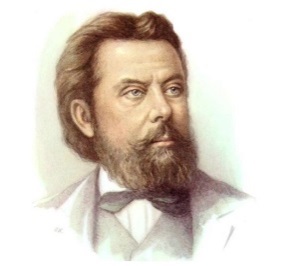 2. Б. М. Мусоргский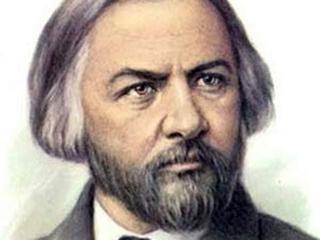 3. В. П. Чайковский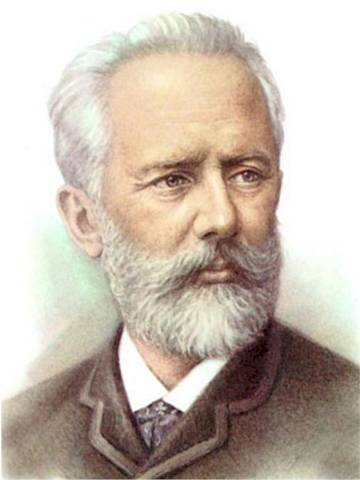 8. Послушай фрагменты музыкальных произведений и определи порядок их звучания:Гимн Кемеровской области. Е. Лугов, сл. Г. ЮроваЖаворонок. М. Глинка, ст. Н. КукольникаПесня без слов №14. Ф. МендельсонМаленький принц. М. Таривердиев, ст. Н. ДобронравоваПервая утрата. Р. ШуманКонцерт №1 для ф-но с оркестром (I ч.). П. ЧайковскийСимфония № 2 (I ч.). А. БородинПесня Варлаама из оперы «Борис Годунов». М. МусоргскийЖалоба Эвридики из оперы «Орфей и Эвридика». К. ГлюкПа-де-де из балета «Щелкунчик». П. ЧайковскийОтветы:I.1А2А3Б4В5А6ВII1Б2А3ВКритерии оценивания:«5»- даны правильные и точные ответы на все вопросы.«4»-даны точные ответы на 4 вопроса.«3»-даны точные ответы на 2-3 вопроса.«2»-даны ответы менее 2 вопросов.№Наименование темыВсегочасовИз нихИз нихИз них№Наименование темыВсегочасовтеоретическиезанятияпрактические занятияДругие(кр)1.Музыка рассказывает обо всём112.Древний союз321«Музыка и литература»«Музыка и литература»«Музыка и литература»«Музыка и литература»«Музыка и литература»«Музыка и литература»3.Слово и музыка3214.Песня + заключительный урок-викторина4315.Романс2116.Хоровая музыка2117.Урок-обобщение118.Опера229.Балет21110.Музыка звучит в литературе211«Музыка и изобразительное искусство»«Музыка и изобразительное искусство»«Музыка и изобразительное искусство»«Музыка и изобразительное искусство»«Музыка и изобразительное искусство»«Музыка и изобразительное искусство»11.Образы живописи в музыке21112.Музыкальный портрет1113.Пейзаж в музыке21114.«Музыкальная живопись» сказок и былин311115.Музыка в произведениях изобразительного искусства1116.Подводим итоги. Обобщающий урок по теме года «Музыка и другие виды искусства»11               Всего часов               Всего часов322095№урокаТема урокаВиды деятельности обучающихся (практические, лабораторные, контрольные работы, экскурсии и др)Планируемые образовательные результаты изучения темыКол-вочасов.ДатаДата1234План.Факт.1Музыка рассказывает обо всём.Слушание музыки Анализ музыкальных фрагментовВыполнение проблемно-творческого заданияЗнать о роли музыки в жизни человека, знать понятие «искусство». Воспринимать музыкальную интонацию, эмоционально откликаться на содержание услышанного произведения101.09Древний союз(3 часа)Древний союз(3 часа)Древний союз(3 часа)Древний союз(3 часа)2Истоки.Слушание музыкиАнализ музыкальных фрагментовВыполнение проблемно-творческого заданияЗнать, что является источниками вдохновения композиторов. Формулировать своё отношение к изучаемому  художественному явлению.108.093Искусство открывает мир.Слушание музыкиХоровое пениеАнализ музыкальных фрагментовЗнать о роли музыки в семье искусств, повторить виды искусств. Формулировать своё отношение к изучаемому  художественному явлениюЗакрепить вокально-хоровые навыки115.094Искусства различны, тема едина.Слушание музыкиВыполнение проблемно-творческого заданияЗнать основные темы в искусстве, уметь приводить примеры тем природы, родины, любви и т. д. в музыке, литературе, изобразительном искусстве. Выявлять общее и особенное между прослушанным произведением и произведениями других видов искусства122.09Слово и музыка (3 часа)Слово и музыка (3 часа)Слово и музыка (3 часа)Слово и музыка (3 часа)5Два великих начала искусства.Слушание музыкиХоровое пениеВыполнение проблемно-творческого заданияЗнать  о взаимосвязи музыки и слова. Импровизировать по заданным  параметрам.Закрепить вокально-хоровые навыки129.096«Стань музыкою, слово».Слушание музыки Анализ музыкальных фрагментовЗнать о различных жанрах вокальной музыки. Высказывать своё мнение, работать с текстом учебника, отвечать на поставленные вопросы. Импровизировать по заданным  параметрам106.107Музыка «дружит» не только с поэзией.Слушание музыкиХоровое пениеАнализ музыкальных фрагментовЗнать понятие «песня без слов». Выявлять общее и особенное между прослушанным произведением и произведениями других видов искусства. Закрепить вокально-хоровые навыки113.10Песня (3 часа)+ заключительный урок (1 час)Песня (3 часа)+ заключительный урок (1 час)Песня (3 часа)+ заключительный урок (1 час)Песня (3 часа)+ заключительный урок (1 час)8Песня – верный спутник человека.Слушание музыкиХоровое пениеВыполнение проблемно-творческого заданияЗнать характеристику и виды песен, их отличия от романса и серенады. Формулировать своё отношение к изучаемому  произведению. Закрепить вокально-хоровые навыки120.109Заключительный урок  по теме «Слово и музыка». Музыкальная викторинаСлушание музыкиХоровое пениеВыполнение проблемно-творческого заданияЗакрепить  изученные понятия и вокально-хоровые навыки127.1010Мир русской песни.Слушание музыкиВыполнение проблемно-творческого заданияЗнать основные признаки народной песни, виды песен, уметь приводить примеры. Выявлять общее и особенное между прослушанным произведением и произведениями других видов искусства. Импровизировать по заданным  параметрам110.1111Песни народов мира.Слушание музыкиХоровое пение Анализ музыкальных фрагментовЗнать характеристику и отличия народных песен мира. Формулировать своё отношение к изучаемому  произведению.Закрепить вокально-хоровые навыки117.11Романс (2 часа)Романс (2 часа)Романс (2 часа)Романс (2 часа)12Романса трепетные звуки.Слушание музыкиВыполнение проблемно-творческого заданияЗнать определение и примеры романса. Формулировать своё отношение к изучаемому  произведению в невербальной форме.124.1113Мир человеческих чувств.Слушание музыки Контрольно-тестовая работаЗнать определение и примеры серенады. Воспринимать музыкальную интонацию, эмоционально откликаться на содержание услышанного произведения.101.12Хоровая музыка (2 часа)+ заключительный урок (1 час)Хоровая музыка (2 часа)+ заключительный урок (1 час)Хоровая музыка (2 часа)+ заключительный урок (1 час)Хоровая музыка (2 часа)+ заключительный урок (1 час)14Народная хоровая музыка.Хоровая музыка в храме.Слушание музыкиХоровое пениеАнализ музыкальных фрагментовЗнать о видах хоров и хоровых произведениях, уметь исполнять хоровые песни одноголосно. Воспринимать музыкальную интонацию, эмоционально откликаться на содержание услышанного произведения. Закрепить вокально-хоровые навыки108.1215Что может изображать хоровая музыка.Слушание музыкиВыполнение проблемно-творческого заданияЗнать о вечной теме в искусстве, уметь различать виды хоровой музыки по темам и жанрам. Формулировать своё отношение к изучаемому  произведению.115.1216Заключительный урок по темам: «Песня», «Романс», «Хоровая музыка».Контрольно-тестовая работаЗакрепить понятия. Знать название произведений и композиторовЗакрепить вокально-хоровые навыки122.12Опера (2 часа)Опера (2 часа)Опера (2 часа)Опера (2 часа)17Самый значительный жанр вокальной музыки.Слушание музыкиАнализ музыкальных фрагментовЗнать определение оперы, историей рождения и жанрами оперы.129.1218Из чего состоит опера.Слушание музыкиХоровое пениеВыполнение проблемно-творческого заданияЗнать виды искусства, задействованные при создании оперы, состав действий. Формулировать своё отношение к изучаемому  произведению в невербальной форме. Закрепить вокально-хоровые навыки112.01Балет (2 часа)Балет (2 часа)Балет (2 часа)Балет (2 часа)19Единство музыки и танца.Слушание музыкиАнализ музыкальных фрагментовЗнать определение балета, историю создания балета как вида искусства. Уметь определять образное содержание балета.119.0120«Русские сезоны» в Париже.Просмотр презентации. Контрольно-тестовая работаЗнать особенности балетных школ мира, жанры балета.Определять характер балетной выразительности .Закрепить вокально-хоровые навыки126.01Музыка звучит в литературе (2 часа)Музыка звучит в литературе (2 часа)Музыка звучит в литературе (2 часа)Музыка звучит в литературе (2 часа)21Музыкальность слова.Слушание музыкиВыполнение проблемно-творческого заданияУметь определять значимость музыки в литературном произведении.102.0222Музыкальные сюжеты в литературеСлушание музыкиХоровое пениеАнализ музыкальных фрагментовУметь определять взаимодополнение музыки и литературыЗакрепить вокально-хоровые навыки109.02Образы живописи в музыке (2 часа)Образы живописи в музыке (2 часа)Образы живописи в музыке (2 часа)Образы живописи в музыке (2 часа)23Живописность искусства.Слушание музыкиВыполнение творческого заданияПонимать образность искусства на примере музыкального произведения. Научить находить общее и различное между музыкой и живописью.116.0224«Музыка – сестра живописи».Слушание музыкиХоровое пениеВыполнение проблемно-творческого заданияПонимать образность искусства на примере музыкального произведения. Научить находить общее и различное между музыкой и живописью. Закрепить вокально-хоровые навыки102.03Музыкальный портрет (1 час)Музыкальный портрет (1 час)Музыкальный портрет (1 час)Музыкальный портрет (1 час)25Может ли музыка выразить характер человека?Слушание музыкиХоровое пениеВыполнение проблемно-творческого заданияНаучиться сопоставлять произведения живописи и музыки,Понимать значение выражения «музыкальный портрет»Знать о творческом содружестве «Могучая кучка»Закрепить вокально-хоровые навыки116.03Пейзаж в музыке (2 часа)Пейзаж в музыке (2 часа)Пейзаж в музыке (2 часа)Пейзаж в музыке (2 часа)26Образы природы в творчестве музыкантов.Слушание музыкиВыполнение творческого заданияАнализ музыкальных фрагментовУяснить понятие «музыкальный пейзаж», познакомиться с творчеством композиторов-импрессионистовУметь выразить в рисунке свои музыкальные ощущения30.0327«Музыкальные краски» в произведениях композиторов-импрессионистов.Слушание музыкиХоровое пениеВыполнение проблемно-творческого заданияПонимать роль музыки и проявление её волшебной силы в сказкахУметь определять и описывать услышанный образЗакрепить вокально-хоровые навыки106.04«Музыкальная живопись» сказок и былин (3 часа)«Музыкальная живопись» сказок и былин (3 часа)«Музыкальная живопись» сказок и былин (3 часа)«Музыкальная живопись» сказок и былин (3 часа)28Волшебная красочность музыкальных сказок.Слушание музыкиВыполнение творческого заданияУяснить понятие «музыкальные краски», уметь приводить примеры образов «музыкальных картин»113.0429Сказочные герои в музыке.Слушание музыкиХоровое пениеВыполнение проблемно-творческого заданияОхарактеризовать персонаж, определяя образ и настроение музыкиВоспринимать музыкальную интонацию, эмоционально откликаться на содержание услышанного произведения. Закрепить вокально-хоровые навыки120.0430Тема богатырей в музыке.Слушание музыки Контрольно-тестовая работаОпределить общие черты «богатырской» темы. Воспринимать музыкальную интонацию, эмоционально откликаться на содержание услышанного произведения.1Музыка в произведениях изобразительного искусства (2 часа)Музыка в произведениях изобразительного искусства (2 часа)Музыка в произведениях изобразительного искусства (2 часа)Музыка в произведениях изобразительного искусства (2 часа)31«Хорошая живопись – это музыка, это мелодия».Слушание музыкиХоровое пениеАнализ музыкальных фрагментовПонимать значение музыки в создании героических образовПовторить песни  о войне.118.0532Подводим итогиКонтрольно-тестовая работаЗакрепить знания понятий и определений. Закрепить вокально-хоровые навыки. Проверка практических знаний и вокально-хоровых навыков25.05«Рассмотрено»Рук. ШМО « Искусство слова»___________/Сорокина Е.А./Протокол заседания ШМО№_____ от ________2014 г.«Согласовано»Пред. МС МБОУСОШ № 15__________/Кравченко И. А./Протокол ШМС МБОУ СОШ № 15 № ____  от«___»____________2014___г.